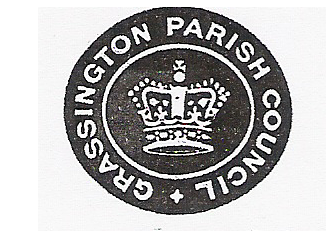 GRASSINGTON PARISH COUNCILMinutes of the Extraordinary Ordinary Meeting of Grassington Parish council held by a remote platform on Thursday 20th August at 7.00pmChairman:	Cllr R CharltonCouncillors:	Cllr Kendall, Cllr Brooksbank, Cllr Booth, Cllr JohnsonOfficer:		Mrs L Close (Clerk)Present:	Councillor R FosterCouncillor Charlton welcomed everyone to the meeting and thanked them for joining.2021/040 - Item 1 – To accept reasons for AbsenceCllr Smith & Cllr Lofthouse who could not join for technical reasons2021/041- Item 2 – Disclosures of Interest and Dispensations received in respect of this meetingNone2021/042 - Item 3 – North Yorkshire DevolutionCouncillor R Foster was invited to speak to the meeting regarding the proposals of the Local Government re organisation. He talked through the proposals and correspondence that had been circulated so far. He advised at this stage there was nothing further needed from the parish council and that we would be advised of when the proposed model would be issued for consultation. 2021/043 - Item 4 – Linton Camp planning application The Councillors discussed the revised application and were overall impressed with the new proposal and feel that it is sympathetic to the concerns and comments raised. Concillor Kendall advised he thought the scaled down version was impressive. Councillor Johnson agreed and was in favour. Councillor Brooksbank did not agree with the application and advised she thought the sewage works would not cope.Proposed by Councillor JohnsonSeconded by Councillor KendallCouncillor Brooksbank voted against, 4 Councillors voted in favourRESOLVED to support the planning application 2021/044 – Item 5 – Town Hall Lease / InsuranceCouncillor Charlton gave an overview of the recent meeting he had attended, along with Councillor Kendall and the Trustees of the Town Hall. Councillor Lofthouse had submitted a response to the meeting and this had been circulated to Councillors. The term of the lease being discussed was 25 years and everybody agreed with this. Councillor Kendall is speaking with Solicitors and will report the advice that will be given. The insurance renewal is 1st October so decisions needed to be made regarding this before then.The binding of a percentage of the precept money was discussed and it was advised that the Council could not bind future precept or future councils. Councillor Johnson was against this option and would support a peppercorn rent only. It was decided that future discussions and negotiations would take place and that the final outcome should be by the end of the year. All agreed.With nothing further to discuss the meeting closed at 20.11 pmThe next ordinary meeting of the council is Thursday 27th August 2020 at 7.00pm, by remote platform.